                                                 Stan Organizacyjny w Rodzinnym Ogrodzie Działkowym :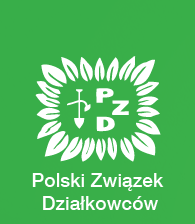                                                                                                                …………………………………………………………………………………………………………………………………………..Data:                                                                                                                                                                                 SporządziłL. pPowierzchnia Ogólna RODIlość Działek               w RODIlość Działek    wolnychPowierzchnia działek wolnychNr działki           wolnejUwagi